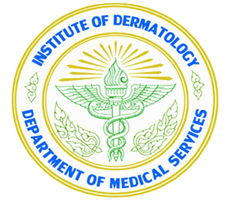 ที่………………………วันที่…………………………………………………………………………….. เรื่อง……………………………………………………………………………..เรียน    หัวหน้ากลุ่มงานวิจัยและประเมินเทคโนโลยี ด้วยข้าพเจ้า............................................................................................................................. มีความประสงค์จะทำวิจัยเรื่อง............................................................................................................................................................และขอรับการพิจารณาจากคณะกรรมการจริยธรรมการวิจัยในคน โดยได้แนบเอกสารประกอบมาดังนี้           หมายเหตุ   โปรดตรวจสอบและแนบเอกสารตามรายการดังกล่าวมาให้ครบถ้วนทุกครั้งที่ยื่นขอรับการพิจารณา                                          รับรอง 	จึงเรียนมาเพื่อโปรดพิจารณา 			ลงชื่อ      ..................................................................			       	        (…………………………………………………….)                                            	 		                                หัวหน้าโครงการวิจัย			ลงชื่อ      ..................................................................				        (…………………………………………………….)				  	   ผู้ตรวจสอบเอกสารรายการมีไม่มี1.  ใบบันทึกนำส่งถึงประธานคณะกรรมการวิจัยและจริยธรรม สถาบันโรคผิวหนังแบบเสนอโครงการวิจัยเพื่อขอการรับรอง (แบบ ว1 ด) ภาษาไทยประวัติส่วนตัวของหัวหน้าโครงการวิจัย และผู้วิจัยร่วมทุกคน (Curriculum vitae) เอกสารชี้แจงผู้เข้าร่วมการวิจัย (Participant information sheet) (ถ้ามี)5.  หนังสือแสดงเจตนายินยอมเข้าร่วมการวิจัย (Informed consent form) (ถ้ามี)   6.  แบบบันทึกข้อมูลสำหรับการวิจัย (Case record form) (ถ้ามี)7.  แบบสอบถาม (Questionnaire) (ถ้ามี)เอกสารคู่มือผู้วิจัย (Investigator’s brochure) / ทะเบียนและเอกสารกำกับยาหรือเครื่องมือ (ถ้ามี)9.  แบบบันทึกขออนุญาตใช้เวชระเบียนผู้ป่วย/สิ่งส่งตรวจเพื่อการวิจัย10.สำเนาใบสำคัญรับเงินการชำระค่าธรรมเนียม การพิจารณาโครงการวิจัย           (submission fee) จำนวน 5,000 บาท กรณีที่เป็นโครงการวิจัยของเอกชน11.อื่นๆ ระบุ……………………………………………………………………….